Protestantse wijkgemeente i.w. Hattem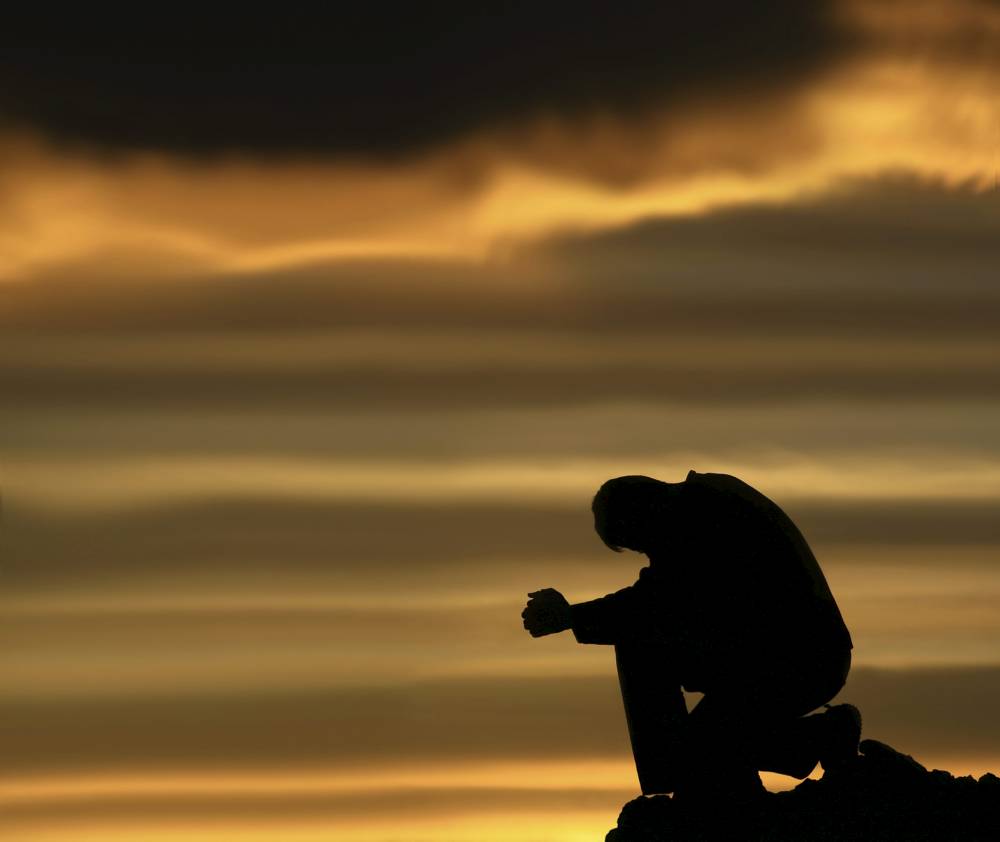 Orde van dienst bij Dankdag 2014 in de Emmaüskerk.Orgelspel.Welkom en mededelingen namens de kerkenraad.Aansteken van de Paaskaars.Aanvangslied:	“Zie de zon, zie de maan”, Liedboek 8bInleidende woorden.Stil gebed.Bemoediging:Voorganger:		Onze hulp is geborgen in die éne Naam, die tot ons zegt:Allen:			IK ZAL IN HEEL MIJN SCHEPPINGIN ALLES MET JE ZIJN.			En in Zijn Naam mag ik u en jou begroeten met de woorden:Groet:			Voorganger:		Genade, barmhartigheid en vrede, van God onze Vaderen van Jezus Christus onze Heer.Allen:			AMEN.Gebed van toenadering:Voorganger:		Heer, onze God, 			vergeef ons waar we in Uw Schepping			niet trouw zijn geweest aan U en aan elkaar,Allen:			OPDAT WIJ IN VREDE KUNNEN LEVEN.Voorganger:		Amen.Bezinning:		“Er is een stilte”Zingen:		“Wees stil, mijn ziel, tot God uw Heer”, Liedboek Psalm 62:4Gebed bij de opening van de heilige Schrift.We lezen uit het Eerste Testament:		Deuteronomium 24:14-15 (lector)14Een dagloner, die het al moeilijk genoeg heeft, mag u niet uitbuiten, of het nu iemand van uw eigen volk betreft of een vreemdeling die in een van uw steden woont. 15U moet hem nog dezelfde dag, voor zonsondergang, uitbetalen; want hij is arm en het gaat hem juist om dat loon. Anders zal hij de HEER zijn nood klagen, en dan zal u wat u hem hebt aangedaan als zonde worden aangerekend.We lezen uit het Tweede Testament:		Matteüs 20:1-16 (lector)1Het is met het koninkrijk van de hemel als met een landheer die er bij het ochtendgloren op uit trok om dagloners voor zijn wijngaard te zoeken. 2Nadat hij met de arbeiders een dagloon van een denarie overeengekomen was, stuurde hij hen naar zijn wijngaard. 3Drie uur later trok hij er opnieuw op uit, en toen hij anderen werkloos op het marktplein zag staan, 4zei hij ook tegen hen: “Gaan jullie ook maar naar de wijngaard, de betaling zal rechtvaardig zijn.” 5En ze gingen erheen. Rond het middaguur ging hij er nogmaals op uit, en drie uur later weer, en handelde als tevoren.6Toen hij tegen het elfde uur van de dag nog eens op weg ging, trof hij een groepje dat er nog steeds stond. Hij vroeg hun: “Waarom staan jullie hier de hele dag zonder werk?” 7“Niemand wilde ons in dienst nemen,” antwoordden ze. Hij zei hun: “Gaan jullie ook maar naar de wijngaard.” 8Toen de avond gevallen was, zei de heer van de wijngaard tegen zijn rentmeester: “Roep de arbeiders bij je en betaal hun het loon uit. Begin daarbij met de laatsten en eindig met de eersten.” 9En zij die er vanaf het elfde uur waren, kwamen naar voren en kregen ieder een denarie. 10En toen zij die als eersten waren gekomen naar voren stapten, dachten ze dat zij wel meer zouden krijgen. Maar ook zij kregen ieder die ene denarie. 11Toen ze die in handen hadden, gingen ze bij de landheer hun beklag doen:12“Die laatsten hebben één uur gewerkt en u behandelt hen zoals u ons behandelt, terwijl wij het onder de brandende zon de hele dag hebben volgehouden.” 13Hij gaf een van hen ten antwoord: “Beste man, ik behandel je toch niet onrechtvaardig? Je hebt toch ingestemd met het loon van ééndenarie? 14Neem dan aan wat je toekomt en ga. Ik wil aan die laatsten nu eenmaal hetzelfde betalen als aan jou. 15Of mag ik met mijn geld niet doen wat ik wil? Zet het kwaad bloed dat ik goed ben?”16Zo zullen de laatsten de eersten zijn en de eersten de laatsten.’Tot zover de woorden uit Gods Woord bij deze avond van Dankdag.Lofprijzing:		“Heilig, heilig, heilig, hemelhoog verheven”, Liedboek 985Uitleg en VerkondigingMoment van orgelspel.Zingen:		“Aan U behoort, o Heer der heren”, Liedboek 978	Dankgebed.Inzameling der gaven.Zingen:		“Zolang er mensen zijn op aarde”, Liedboek 981Zegen:		Voorganger:		(…)Allen:			Amen, amen, amen.Orgelspel.